Приложение № 4к приказу Департамента культуры города Севастополя от «___» _____ 2024 № ___ Приложение № 4к Административному регламентупо предоставлению государственной услуги«Прием заявлений на конкурсный отбор 
для зачисления в 1 класс в Государственное   бюджетное образовательное   учреждение дополнительного образования города Севастополя «Севастопольская детская школа искусств»ЗАЯВЛЕНИЕПрошу зачислить моего несовершеннолетнего ребенка____________________________________________________________________________,(фамилия, имя, отчество указывается полностью)____________________________________, законным представителем которого я являюсь,    (число, месяц, год рождения)на обучение в ГБОУДОГС «СДШИ» (нужное отметить «V»):         по дополнительной предпрофессиональной общеобразовательной программе …………………………………………………………………………………………………. …                                                                                                                                                      (название ДПОП)        по дополнительной общеразвивающей общеобразовательной программе               ……………………………………………………………………………………………………. (название ДООП)           Ребёнок, законным представителем которого я являюсь, относится к льготной категории (нужное отметить «V»):       дети-сироты, дети, оставшиеся без попечения родителей       дети участников специальной военной операции       дети из многодетных семей          В случае не достижения проходного балла по результатам конкурсного отбора, согласен на платное обучение (в случае согласия отметить «V»)                            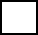 Прошу информировать меня о результате предоставлении услуги (нужное отметить «V»):         по электронной почте: _______________________________         в личном кабинете РПГУ         по требованию лично на бумажном носителе.С Уставом ГБОУДОГС «Севастопольская детская школа искусств», Лицензией на право ведения образовательной деятельности, программами по видам искусств, Правилами приёма ознакомлен/а.Подпись родителя (законного представителя) ____________/________________  «____»_________________ 202_ г.В соответствии с Федеральным законом № 152-ФЗ «О персональных данных» 
от 27.07.2006, даю согласие на получение, обработку, хранение моих персональных данных и ребёнка, родителем (законным представителем) которого я являюсь, на фото- 
и видеосъёмку во время вступительного отбора согласен(на).Подпись родителя (законного представителя) ____________/________________  «____»__________________ 202_ г.Опись приложенных документов (отметить «да», «нет»):            копия свидетельства о рождении ребёнка;                                                                                                                                                                                                   медицинская справка о группе здоровья;             документ, подтверждающий льготу (указать какой, номер, кем и когда  выдан): ………………………………………….....................................................................                                                                                                                                                                                                                                                                                                                                                                                                                                                               документ, удостоверяющий право законного представителя несовершеннолетнего;  документ, удостоверяющий, что несовершеннолетнему присвоен статус ребенок-инвалид.Подпись заявителя ____________/_________________________                                                                                                                              (расшифровка подписи)Подпись ответственного сотрудника ____________/______________________                                                                                                                                        (расшифровка подписи)«____»_________________20 ___ г._________________